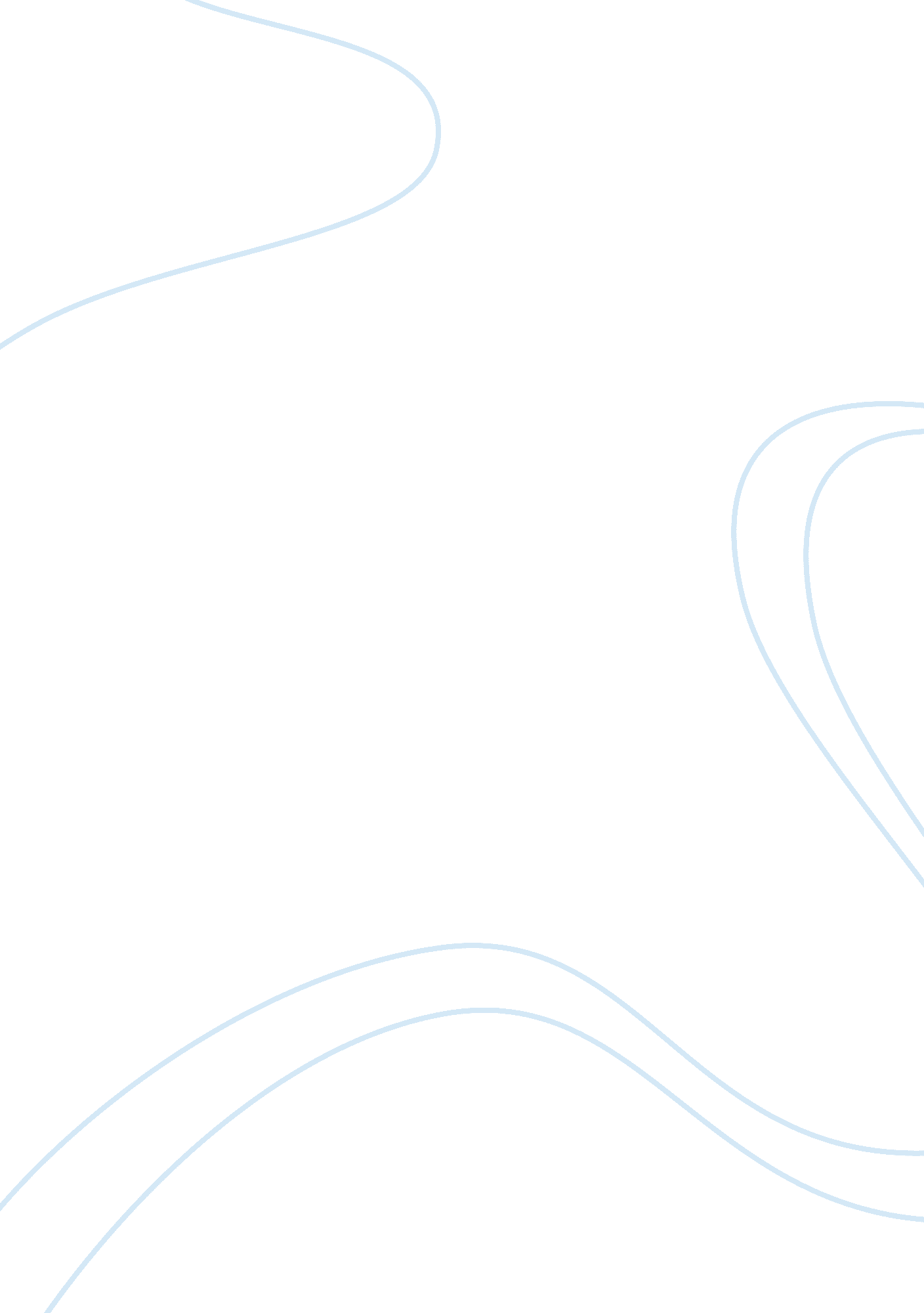 Iktomi and anansi essay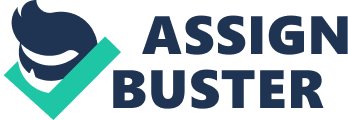 Many civilisations pass down folk tales orally as portion of their cultural traditions. Iktomi. a Native American narrative ; and Anansi. a West African narrative. are a few of these well-known narratives. Even though these narratives are from different parts. they are basically the same. Both revolve around a prankster who is clever. greedy. and preternaturally powerful. Iktomi and Anansi both show that they are really cagey characters. Iktomi proves that he is clever in how he catches ducks for his nutrient. He tells the ducks he will learn them how to dance. but they must shut their eyes or they will be cursed. Bing naif. the ducks follow his orders. giving Iktomi clip to kill a few of them before they realize what is go oning. Similarly. Anansi must catch an full hornet’s nest as a manner to larn all the narratives of the universe. He convinces the hornets that a monolithic storm is nearing. To last. he tells the hornets they must all wing into a hole dug in the land. The hornets were merely every bit naif as the ducks and wing right into the hole. doing it really easy for Anansi to pin down and catch them all. Along with demoing that they are cagey. Iktomi and Anansi showed a less desirable character trait every bit good: greed. Anansi’s avaricious side radiances through when his family’s harvests become less abundant. Alternatively of lodging by his families’ side during this adversity. he fakes his ain decease because he knows he will be buried in the harvest Fieldss. easy entree to nutrient. Anansi stays in his casket during the twenty-four hours. but sneaks out at dark to freely eat the best harvests from the field. He leaves his household to hunger so that he can populate off the land. Iktomi proves himself to fall guilty to this awful character trait every bit good. Once once more. he is hungry so he goes out into the cold conditions to happen nutrient. The lone heat he has is the cover he brought along. He decides to inquire aid from the sacred stone. Iktomi sacrifices his cover to the stone to assist him happen nutrient. When Iktomi leaves the stone. he crosses the way of a newly killed cervid. He so convinces himself that the sacred stone had nil to make with his findings. Soon. he became really cold and went to take his cover back. When he returned to where he left his cervid. it had cryptically disappeared. Iktomi became avaricious and wanted both nutrient and heat. Alternatively of being satisfied in having what he asked for. he convinced himself it was merely a happenstance. Another one. of many shared features by Anansi and Iktomi. is they both obtain supernatural powers. Anansi wanted to larn all the narratives of the universe. but for them to be handed to him. he had to finish three hard undertakings. Unlike anyone else. Anansi was able to finish all three without money or power. Once completed. Anansi was awarded all the narratives of the universe. As mentioned earlier. Iktomi told the ducks they would be cursed if they opened their eyes when larning to dance. As promised. Iktomi everlastingly cursed the duck who opened its eyes to warn the other ducks they were being slaughtered. Alternatively of staying a beautiful duck. Iktomi had the power to alter it into an ugly mud duck for the remainder of its life. Now that the duck is ugly. it is shunned by the remainder of the ducks. merely as Iktomi wanted. Both folk tales of the pranksters are few of many common narratives. These folk tales passed down orally are really comparative to each other. though they may be from different topographic points. Bing cagey. greedy and holding supernatural powers are merely a few of the many similarities between these two narratives. 